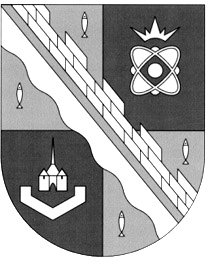 администрация МУНИЦИПАЛЬНОГО ОБРАЗОВАНИЯ                                        СОСНОВОБОРСКИЙ ГОРОДСКОЙ ОКРУГ  ЛЕНИНГРАДСКОЙ ОБЛАСТИРАСПОРЯЖЕНИЕот 11/09/2020 № 268-рО внесении изменений в распоряжение администрации Сосновоборского городского округа от 13.08.2020 № 247-р «О проведении конкурса по определению победителей – получателей субсидии субъектами малого предпринимательства на организацию предпринимательской деятельности»В целях реализации мероприятия «Предоставление субсидии субъектам малого предпринимательства на организацию предпринимательской деятельности» муниципальной программы «Стимулирование экономической активности малого и среднего предпринимательства в Сосновоборском городском округе до 2030 года», утвержденной постановлением администрации Сосновоборского городского округа от 01.10.2013 № 2464                 (с изменениями от 15.05.2020 № 922), в соответствии с Порядком предоставления субсидии субъектам малого предпринимательства на организацию предпринимательской деятельности (далее – Порядок предоставления субсидии), утвержденным постановлением администрации Сосновоборского городского округа от 08.05.2020 № 889 (с изменениями от 06.08.2020                     № 1572), а также решением заседания конкурсной комиссии по определению победителей – получателей субсидии субъектами малого предпринимательства на организацию предпринимательской деятельности, утвержденным протоколом от 26.08.2020 № 1/12:1. Внести изменение в распоряжение администрации Сосновоборского городского округа от 13.08.2020 № 247-р «О проведении конкурса по определению победителей – получателей субсидии субъектами малого предпринимательства на организацию предпринимательской деятельности»:1.1. Отделу экономического развития администрации разместить объявление о приеме заявок и проведении конкурса по определению победителей – получателей субсидии субъектами малого предпринимательства на организацию предпринимательской деятельности (далее – объявление о проведении конкурса) на официальном сайте муниципального образования в разделе «Экономика // Поддержка малого предпринимательства // Срочные объявления для малого бизнеса», а также организовать заседание конкурсной комиссии по определению победителей – получателей субсидии субъектами малого предпринимательства на организацию предпринимательской деятельности, согласно Порядка предоставления субсидии, в срок до 30 сентября 2020 года.2. Общему отделу администрации (Смолкина М.С.) совместно с отделом экономического развития обнародовать объявление о проведении конкурса на информационном портале г.Сосновый Бор «Маяк» в информационно-телекоммуникационной сети Интернет (MAYAKSBOR.RU) в сроки, определенные отделом экономического развития.3. Контроль за исполнением настоящего распоряжения оставляю за собой.Глава Сосновоборского городского округа                                                  М.В.ВоронковИсп. Булатова Т.Е. (ОЭР), ☎ 6-28-49 ЯЕ